Live-Eat-PlayUn-Official Spartan Student GuideBy UCT Students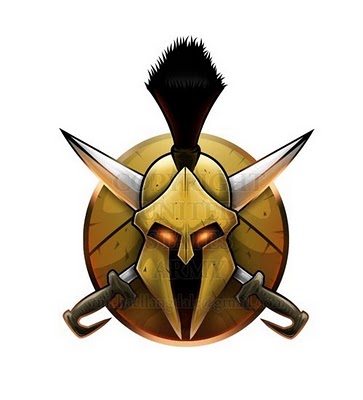 LivingArbor View ((228) 396-0302) - 10480 Auto Mall Pkwy, D'Iberville, MS 39540.  $805/month (1 br, includes washer/dryer in unit), $300 referral plan.  Pros: Short distance from base (5-7 minutes), friendly staff, spacious apartments, expeditious maintenance, across the street from the post office, not too far from Wal Mart and the yummy restaurants in the Promenade.  Cons: Issues with air conditioner, and mold is easily produced in the apartment.Arbor Village ((228) 896-2233)-1525 E. Pass Rd Gulfport, MS- $795/ month with washer and dryer, larger apartment.  Electric around $75.  Newly renovated apartments, great staff nice pool and gym.  10-15 mins from base; close to grocery store and some restaurants.Century Oaks at 185 St Jude St-Small town homes individually owned.  Managed by Coast 2 Coast Realty in Gulfport ((228) 865-9998).  Spacious accommodations for about $1300/month, roommate encouraged.  Close to the beach and main gateThe Columns at Gulfport ((228) 896-2994) 980 Courthouse Rd. Gulfport, 39507-$755 for 2 bed/2 bath.  Big apartments close to the beach and good location for downtown Gulfport (shopping/restaurants/bars) but 20-30 min drive to base.Cypress Cove Apartments ((228)374-8492) 1282 beach Blvd, Biloxi.-$800/month +utilities.  Average size apartments with nice interiors.  Has a pool, sundeck and pool house.  20 yards from the beach and just outside the main gate.  Awesome view from the front of the apartments, great location for Cruisin the Coast (very large hot rod event) in the fall.Grande View Apartments ((228) 207-1022) - $692.00 includes water.  Some apartments have been reported to have insects.Lagniappe Apartments ((228) 392-7985) - 831 Cedar Lake Rd-$750 for a 1 bedroom, referral deals available.   Pool,  gym with a friendly staff and homey feel.  Good size for a 1 bedroom.  15-20 min drive to base, good location to local restaurants and sites.Landmark of D'Iberville ((228) 396-2602) - 11059 Lamey Bridge Rd, Diberville.  $775 for a first floor 1 bedroom. I haven't had any problems with them at all. They offer $400 referral bonus.Oceanaire Apartments ((228) 392-0373) on Lemoyne Blvd, D’Iberville - $660 + utilities.  Small but cozy apartmentEatingAunt Jenny’s-1217 Washington Ave , Ocean Springs-Home style southern food: fried chicken, shrimp and catfish.  Also known for their banana pudding.  UrbanSpoonBlow Fly Inn-1201 Washington Ave Gulfport, MS -Southern Comfort food-  UrbanSpoonBlue Crabhouse-1785 Beach Blvd , Biloxi- Nice atmosphere right on the beach with great drinks, appetizers and entrees.  Excellent sushi.  A little on the pricey side but worth it.  UrbanSpoonBonefish Grill-2600 E. Beach Blvd, Biloxi - Great food and atmosphere. Quality and service were superb. Bang bang shrimp and calamari are a must.  UrbanSpoonCafé New Orleans- 11014 Lamey Bridge Rd D’Iberville -Seafood, Cajun/Creole  Good food, friendly service.  Good for a quick lunch or dinner			 UrbanSpoonDeporte and Sons – 1075 Division Street, Biloxi	- Fresh seafood and Creole, just outside the east gate and great for a quick lunch or buying fresh fish to cook at home.  Website Half-Shell- 125 Lameuse Street Biloxi, MS- Really good seafood, cool atmosphere, right by the casinos.  Perfect place for dinner before some gambling.  UrbanSpoon Leos Pizza- 1107 Government St Ocean Springs, MS-- Designer Pizza/Craft Beer.   Awesome place for dinner and drinks.  Outdoor bar with live music, located in downtown Ocean Springs.  Fun area for weekend drinks. UrbanSpoon McCalisters-2422 Pass Rd Biloxi, MS 	-- Sandwiches/Salads.  Quick place for lunch UrbanSpoonMaisano's By The Glass Wine Bar & Bistro - 1634 Bienville Blvd., Ocean Springs-Wine and liquor bar with nice but pricey entrees.  Wait staff is very knowledgeable about food and drink parings.  Good night night spot.  UrbanSpoonMugshots-2650 Beach Boulevard, Biloxi-Awesome gourmet burgers (try the comeback sauce and sourdough buns) and a good place to watch sporting events in the back bar area.  UrbanSpoon Newks-3883 Promenade Parkway D'Iberville, MS -- Sandwiches/Salads/Pizzas-good for lunch of dinner.  Quick service and decent prices.  Around $10 bucks for lunch UrbanSpoonOsaka - 3887 Promenade Parkway, D'Iberville-Sushi and Hibachi.  The decor was very nice, the food was excellent (had sashimi appetizer and hibachi), staff was courteous and chef was top notch! Definitely will be going again!  UrbanSpoonPepe’s –10027 Central Ave D’Iberville- Mexican Cuisine.  Fast and good service.  Great tasting food for lunch or dinner  UrbanSpoon Samurai - 3516 Sangani Blvd,  D'Iberville Good sushi with awesome atmosphere.  A great place for anything from a quick lunch to a nice dinner.  UrbanSpoonShaddy’s New World Cuisine -1795 Pass Rd Biloxi	- Really good food with a very eclectic selection.  From Burgers to Beef Bulgogi, Enchiladas to Chicken Tiki Marsawa.  Everything on the menu is very good and it’s located a few miles down Pass road, good for a quick lunch or dinner.  UrbanSpoonSeoul Korean - 207 Iberville Dr Biloxi	- Authentic Korean food just outside the pass rd gate.  Quick service for lunch or dinner.  Great food and friendly service.  UrbanSpoonSlap Ya' Mommas BBQ-63 Hardy Court Shopping Center Gulfport, MS - Southern style BarBQ. Probably too slow for a normal hour and a half lunch, but really good food UrbanSpoonThe Shed-7501 State Highway 57, Ocean Springs	- Locally famous BarBQ, as seen on TV.  Not much to look at but really good food.  UrbanSpoonTato-Nut Doughnuts--- 1114 Government St Ocean Springs-Amazing Doughnuts, great for class morale boost.  UrbanSpoonQuality Seafood –895 Division St, Biloxi- Small little café for very fresh seafood.  Good for a quick lunch or dinner.  You can also buy shrimp and fish to cook at home here.  Website	Which Wich - 11516 lamey bridge rd, Gulfport -Really good sandwiches and shakes.  Lots of choices to choose  from for a quick lunch any day of the week.  UrbanSpoonWhite Cap- 560 E Beach Blvd Gulfport, MS -Home style cooking with excellent seafood.  Nice surroundings with excellent service.  UrbanSpoon Yes Noodle-10090 Central Avenue -Chinese Food-best Chinese food in town, large portions, good prices.  Very friendly staff.  Very small dine in area, but great for call ahead take out, no delivery.  UrbanSpoon PlayingAdventures Pub and Spirits - 132 Lameuse St, Biloxi -Downtown Biloxi bar, has a few other bars close by, close to the casinos UrbanSpoonBeau Rivage Casino-875 Beach BoulevardBiloxi,- Offers Ladies Night on Thursdays in the casino club! (Military get in free to the club.)  WebsiteBonfire on the Beach – 842 Commerce St., Gulfport -You can get a permit for a fire on the beach up and down the local coastline.  Permit is $5 and can be done over a lunch break.  Great for a morale event for a class or just a night out on the beach.  WebsiteCypress Lanes Bowling- 3200 Mallet Rd. Suite H, D'Iberville -  Nice newer bowling alley.  Alcohol and snacks available.  They also have lanes with couches available by reservation for a little more comfort.  WebsiteThe Filling Station-692 Howard Avenue, Biloxi- Good restaurant in downtown Biloxi, open 24 hrs/day on weekends UrbanSpoonHenry’s Bar-10420 Lemoyne Blvd, D'Iberville- This bar is located on Lemoyne Blvd in D’Iberville, serious dive bar with MS locals, karaoke all the time…not for the faint of heart UrbanSpoon 	The Irish Coast Pub-1307 25th Ave, Gulfport- Downtown Gulfport, close to a few other bars, very easy going bar with live music.  UrbanSpoonMosaic Tapas Bar-1010 Government St, Ocean Springs - Enjoy Drinks, food and Hookah.  Indoor and outdoor tables with live music.  Has craft beer bar attached for 20+ local brewed beers.  Located in downtown government street, the happening younger crowd area.  UrbanSpoon